CHỨNG TỪ CẦN CUNG CẤP KHI NHẬN CƯỢC QUA CHUYỂN KHOẢNĐể thuận tiện cho việc tiếp nhận đầy đủ chứng từ liên quan về việc hoàn cược đến khách hàng, quý khách hàng vui lòng cung cấp giúp Dongjin các chứng từ cần thiết như sau :Trường hợp công ty nhận cược là cùng công ty đại diện trên giấy cam kết mượn container:Giấy cam kết mượn container gửi qua E-mailPhiếu EIR hạ rỗng của toàn bộ các container trên giấy cam kết mượn conntainer, scan màu gửi qua Email hoặc gửi bản gốc đến văn phòng Dongjin.Điền đầy đủ thông tin qua mẫu “CÔNG VĂN HOÀN TIỀN CƯỢC CONTAINER QUA CHUYỂN KHOẢN “ thông qua định dạng excel file và gửi qua E-mail.Đồng thời ký đóng dấu xác nhận của công ty yêu cầu hoàn cược theo mẫu “CÔNG VĂN HOÀN TIỀN CƯỢC CONTAINER QUA CHUYỂN KHOẢN “  và gửi bản scan màu qua E-mail.Trường hợp công ty / cá nhân nhận cược khác với công ty dại diện trên giấy cam kết mượn container:Giấy cam kết mượn container gửi qua E-mailPhiếu EIR hạ rỗng của toàn bộ các container trên giấy cam kết mượn conntainer, scan màu gửi qua Email hoặc gửi bản gốc đến văn phòng Dongjin.Điền đầy đủ thông tin qua mẫu “CÔNG VĂN HOÀN TIỀN CƯỢC CONTAINER QUA CHUYỂN KHOẢN “ thông qua định dạng excel file và gửi qua E-mail.Giấy Uỷ Quyền theo mẫu “GIẤY UỶ QUYỀN NHẬN CƯỢC CHUYỂN KHOẢN ĐẾN CÔNG TY “ nếu công ty đại diện trên giấy cam kết mượn container uỷ quyền lại cho đại diện công ty khác. Hoặc theo mẫu “GIẤY UỶ QUYỀN NHẬN CƯỢC CHUYỂN KHOẢN ĐẾN CÁ NHÂN “  nếu công ty đại diện trên giấy cam kết mượn container uỷ quyền lại cho cá nhân. Kí nhận, ghi rõ chức danh, đóng dấu tròn và gửi bản gốc đến văn phòng Dongjin. Lưu ý : Người kí nhận trên giấy uỷ quyền phải là người đại diện pháp nhân của công ty. Trường hợp kí thay phải bổ sung thêm giấy uỷ quyền kí thay của pháp nhân thay thế và gửi scan màu qua E-mail.Địa chỉ mail tiếp nhận chứng từ : djs.inventory@transimex.com.vnĐiện thoại : + 84 28 22202888 ( Ext : 192 )Địa chỉ tiếp nhận chứng từ gốc gửi đến văn phòng Dongjin : ( Lầu 8 ) 172 Hai Bà Trưng, Phường Đa Kao, Quận 1, TP HCMTải biễu mẫu tại: http://transimex.com.vn/dich-vu/dai-ly-hang-tau-dongjin						Hãng tàu Dongjin Shipping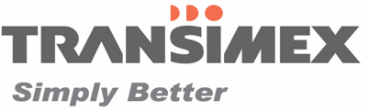 TRANSIMEX CORPORATION / DONGJIN SHIPPING HOCHIMINH AGENT  TMS Building , 8th Fl, 172 Hai Ba Trung St., DaKao Ward, District 1, HCMC, Viet NamTel : +84 28 2220 2888 - Homepage : www.transimex.com.vn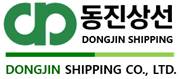 Head Office : 2nd Fl, BAIKNAM-Building, Eulji-ro 16, Jung-gu, SeoulL, Republic of Korea
Tel : +82-2-2287-6000 - Homepage : www.djship.co.kr